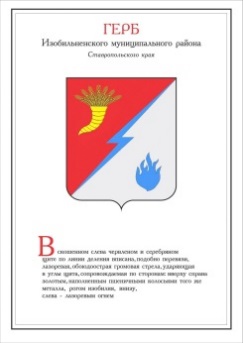 ПОСТАНОВЛЕНИЕПРЕДСЕДАТЕЛЯ ДУМы ИЗОБИЛЬНЕНСКОГО городского округа СТАВРОПОЛЬСКОГО КРАЯ24 марта 2022 года                 г. Изобильный                                      №1О внесении изменений в некоторые постановления председателя Думы Изобильненского городского округа Ставропольского края В связи с кадровыми изменениями в Думе Изобильненского городского округа Ставропольского края, в соответствии с частью 5 статьи 28 Устава Изобильненского городского округа Ставропольского краяПОСТАНОВЛЯЮ:1. Внести в пункт 3 постановления председателя Думы Изобильненского городского округа Ставропольского края от 27 декабря 2019 года                                          №18 «Об утверждении Порядка осуществления внутреннего финансового аудита в Думе Изобильненского городского округа Ставропольского края»        (с изменением, внесенным постановлением председателя Думы Изобильненского городского округа Ставропольского края от 11 января 2021 года №1) изменение, заменив слова  «Братусину Ольгу Владимировну» на «Зайко Анастасию Леонидовну».2. Внести в пункт 2 постановления председателя Думы Изобильненского городского округа Ставропольского края от 22 апреля 2021 года №4 «Об осуществлении закупок малого объема для обеспечения муниципальных нужд Думы Изобильненского городского округа Ставропольского края» изменение, заменив слова «Братусиной О.В.» словами «Зайко А.Н.».3. Настоящее постановление вступает в силу со дня его подписания. А.М. Рогов